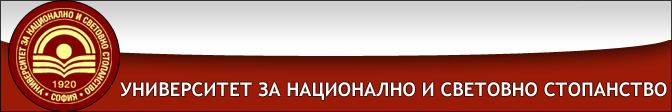 				     		УТВЪРЖДАВАМ:
					        		  		/Зам.-Ректор по НИД/
    
Индивидуален учебен план на докторанта ............................................................................................................................................./име, презиме и фамилия на докторанта/Наименование на катедрата, в която се обучава докторантътНаименование на факултетаФорма на обучение /редовна, задочна, самостоятелна/Вид на докторантурата /субсидирана от държавата/срещу индивидуално заплащане/Наименование на научната специалност, по която се обучава докторантътЗачислен в докторантура на основание Заповед № .../...Срок на обучение в докторантура - от ... до ...Научен ръководителТема на дисертационния трудОБЩ БРОЙ КРЕДИТИ ПО ИНДИВИДУАЛНИЯ УЧЕБЕН ПЛАН …………………...      /минимум 190 кредита/РАБОТЕН ПЛАН ЗА ПЪРВАТА ГОДИНА НА ОБУЧЕНИЕРАБОТЕН ПЛАН ЗА ВТОРАТА ГОДИНА НА ОБУЧЕНИЕРАБОТЕН ПЛАН ЗА ТРЕТАТА ГОДИНА НА ОБУЧЕНИЕ						НАУЧЕН РЪКОВОДИТЕЛ:
									      	      	 /подпис/
ДОКТОРАНТ:			РЪКОВОДИТЕЛ КАТЕДРА:
	            	   /подпис/						   	 /подпис/Докторантите подготвят индивидуалния учебен план съвместно с научния ръководител веднага след зачисляването в докторантура и го представят за обсъждане в катедрен съветИндивидуалният учебен план се изготвя в три екземпляра Редовните и докторантите на самостоятелна подготовка са с тригодишен срок на обучение. Задочните докторанти са с четиригодишен срок на обучение и индивидуалният учебен план се изготвя за четири години, като процедурите по окончателното оформяне и защитата на дисертационния труд следва да се включат в последната годинаДисциплините от Блок Б могат да бъдат не по-малко от 3 и не повече от 4По преценка на научния ръководител, дисциплините от Блок А и Блок Б могат да бъдат групирани по друг начин и разпределени до края на първата, втората третата или четвъртата година. Една или повече дисциплини от Блок А могат да бъдат включени с една или повече дисциплини от Блок Б в рамките на първата година, като останалите дисциплини се разпределят в рамките на втората, третата или четвъртата годинаПубликувани научни доклади, статии, студии, глави от книги и др. осигуряват минимум 30 кредитни точки. Валидни са публикациите в научни издания с редколегия. При съавторство кредитните точки се определят пропорционално на участието. Броят на кредитните точки за всяка отделна публикация се определят по преценка на научния ръководител и решение на катедрата, в съответствие с минималните национални изискванияУпражненията, които докторантът може да проведе със студенти са не повече от 60 за целия срок на обучение в докторантураДокторантите се атестират от Факултетния съвет в края на всяка академична година. Редовните докторанти отчитат своята работа и в края на всяко тримесечие /март, юни, септември и декември/. За тримесечното отчитане и за годишните атестации,  докторантите подготвят отчет по единен за УНСС образец и го представят на ръководителя на катедрата. Образец на докторантски отчет е представен в сайта на УНСС, раздел Обучение – ДокторантиРаздел I. ОБУЧЕНИЕ ПО ДОКТОРАНТСКИ ДИСЦИПЛИНИРаздел I. ОБУЧЕНИЕ ПО ДОКТОРАНТСКИ ДИСЦИПЛИНИРаздел I. ОБУЧЕНИЕ ПО ДОКТОРАНТСКИ ДИСЦИПЛИНИРаздел I. ОБУЧЕНИЕ ПО ДОКТОРАНТСКИ ДИСЦИПЛИНИРаздел I. ОБУЧЕНИЕ ПО ДОКТОРАНТСКИ ДИСЦИПЛИНИРаздел I. ОБУЧЕНИЕ ПО ДОКТОРАНТСКИ ДИСЦИПЛИНИN по редДисциплинаФорма на обучениеФорма на приключванеСрок за изпълнениеКредити (брой)Блок А. Задължителни докторантски изпити за професионално направление 2.2. ИСТОРИЯ И АРХЕОЛОГИЯБлок А. Задължителни докторантски изпити за професионално направление 2.2. ИСТОРИЯ И АРХЕОЛОГИЯБлок А. Задължителни докторантски изпити за професионално направление 2.2. ИСТОРИЯ И АРХЕОЛОГИЯБлок А. Задължителни докторантски изпити за професионално направление 2.2. ИСТОРИЯ И АРХЕОЛОГИЯБлок А. Задължителни докторантски изпити за професионално направление 2.2. ИСТОРИЯ И АРХЕОЛОГИЯБлок А. Задължителни докторантски изпити за професионално направление 2.2. ИСТОРИЯ И АРХЕОЛОГИЯ1Стопанска политика на България в ново и най-ново времеИзпитДо края на първата година102Стопанските и административни институции на България в ново и най-ново времеИзпитДо края на първата година103Политическа и социална история на БългарияИзпитДо края на първата година10Общо кредити от дисциплините от Блок АОбщо кредити от дисциплините от Блок АОбщо кредити от дисциплините от Блок АОбщо кредити от дисциплините от Блок АОбщо кредити от дисциплините от Блок А30РАЗДЕЛ II. РАБОТА ПО ДИСЕРТАЦИОННИЯ ТРУД И ПУБЛИКАЦИИРАЗДЕЛ II. РАБОТА ПО ДИСЕРТАЦИОННИЯ ТРУД И ПУБЛИКАЦИИРАЗДЕЛ II. РАБОТА ПО ДИСЕРТАЦИОННИЯ ТРУД И ПУБЛИКАЦИИРАЗДЕЛ II. РАБОТА ПО ДИСЕРТАЦИОННИЯ ТРУД И ПУБЛИКАЦИИРАЗДЕЛ II. РАБОТА ПО ДИСЕРТАЦИОННИЯ ТРУД И ПУБЛИКАЦИИРАЗДЕЛ II. РАБОТА ПО ДИСЕРТАЦИОННИЯ ТРУД И ПУБЛИКАЦИИN по редВид дейностФорма на провежданеСрочност на отчитанеСрок за изпълнениеКредити (брой)II.1. Изследователска работаII.1. Изследователска работаII.1. Изследователска работаII.1. Изследователска работаII.1. Изследователска работаII.1. Изследователска работа1Проучвателна изследователска работаСамостоятелна подготовкаТримесечно/ГодишноДо края на първата година-2Изготвяне на разширен план на дисертациятаСамостоятелна подготовкаТримесечно/ГодишноДо края на първата година-Раздел I. ОБУЧЕНИЕ ПО ДОКТОРАНТСКИ ДИСЦИПЛИНИРаздел I. ОБУЧЕНИЕ ПО ДОКТОРАНТСКИ ДИСЦИПЛИНИРаздел I. ОБУЧЕНИЕ ПО ДОКТОРАНТСКИ ДИСЦИПЛИНИРаздел I. ОБУЧЕНИЕ ПО ДОКТОРАНТСКИ ДИСЦИПЛИНИРаздел I. ОБУЧЕНИЕ ПО ДОКТОРАНТСКИ ДИСЦИПЛИНИРаздел I. ОБУЧЕНИЕ ПО ДОКТОРАНТСКИ ДИСЦИПЛИНИN по редДисциплинаФорма на обучениеФорма на приключванеСрок за изпълнениеКредити (брой)Блок Б. Докторантски изпити за конкретна научна специалност(избират се от учебния план на обучаващата катедра)Блок Б. Докторантски изпити за конкретна научна специалност(избират се от учебния план на обучаващата катедра)Блок Б. Докторантски изпити за конкретна научна специалност(избират се от учебния план на обучаващата катедра)Блок Б. Докторантски изпити за конкретна научна специалност(избират се от учебния план на обучаващата катедра)Блок Б. Докторантски изпити за конкретна научна специалност(избират се от учебния план на обучаващата катедра)Блок Б. Докторантски изпити за конкретна научна специалност(избират се от учебния план на обучаващата катедра)1НаименованиеСамостоятелна подготовкаИзпитДо края на втората година102НаименованиеСамостоятелна подготовкаИзпитДо края на втората година103НаименованиеСамостоятелна подготовкаИзпитДо края на втората година104НаименованиеСамостоятелна подготовкаИзпитДо края на втората година10Общо кредити от дисциплините от Блок БОбщо кредити от дисциплините от Блок БОбщо кредити от дисциплините от Блок БОбщо кредити от дисциплините от Блок БОбщо кредити от дисциплините от Блок Б30/40РАЗДЕЛ II. РАБОТА ПО ДИСЕРТАЦИОННИЯ ТРУД И ПУБЛИКАЦИИРАЗДЕЛ II. РАБОТА ПО ДИСЕРТАЦИОННИЯ ТРУД И ПУБЛИКАЦИИРАЗДЕЛ II. РАБОТА ПО ДИСЕРТАЦИОННИЯ ТРУД И ПУБЛИКАЦИИРАЗДЕЛ II. РАБОТА ПО ДИСЕРТАЦИОННИЯ ТРУД И ПУБЛИКАЦИИРАЗДЕЛ II. РАБОТА ПО ДИСЕРТАЦИОННИЯ ТРУД И ПУБЛИКАЦИИРАЗДЕЛ II. РАБОТА ПО ДИСЕРТАЦИОННИЯ ТРУД И ПУБЛИКАЦИИN по редВид дейностФорма на провежданеСрочност на отчитанеСрок за изпълнениеКредити (брой)II.1. Изследователска работаII.1. Изследователска работаII.1. Изследователска работаII.1. Изследователска работаII.1. Изследователска работаII.1. Изследователска работа1Проучвателна изследователска работаСамостоятелна подготовкаТримесечно/ГодишноДо края на втората година-2Експериментална, лабораторна или друга емпирична изследователска работаСамостоятелна подготовкаТримесечно/ГодишноДо края на втората година-3Подготовка на обособени части от дисертациятаСамостоятелна подготовкаТримесечно/ГодишноДо края на втората година-II.2. ПубликацииII.2. ПубликацииII.2. ПубликацииII.2. ПубликацииII.2. ПубликацииII.2. Публикации1Научни доклади, статии, студииСамостоятелна подготовкаТримесечно/ГодишноДо края на втората година10РАЗДЕЛ III. УЧЕБНО-МЕТОДИЧЕСКА И ПЕДАГОГИЧЕСКА ПОДГОТОВКАРАЗДЕЛ III. УЧЕБНО-МЕТОДИЧЕСКА И ПЕДАГОГИЧЕСКА ПОДГОТОВКАРАЗДЕЛ III. УЧЕБНО-МЕТОДИЧЕСКА И ПЕДАГОГИЧЕСКА ПОДГОТОВКАРАЗДЕЛ III. УЧЕБНО-МЕТОДИЧЕСКА И ПЕДАГОГИЧЕСКА ПОДГОТОВКАРАЗДЕЛ III. УЧЕБНО-МЕТОДИЧЕСКА И ПЕДАГОГИЧЕСКА ПОДГОТОВКАРАЗДЕЛ III. УЧЕБНО-МЕТОДИЧЕСКА И ПЕДАГОГИЧЕСКА ПОДГОТОВКАN по редВид дейностБрой часовеСрочност на отчитанеСрок за изпълнениеКредити (брой)1Провеждане на семинарни занятияТримесечно/ГодишноДо края на учебната година-РАЗДЕЛ II. РАБОТА ПО ДИСЕРТАЦИОННИЯ ТРУД И ПУБЛИКАЦИИРАЗДЕЛ II. РАБОТА ПО ДИСЕРТАЦИОННИЯ ТРУД И ПУБЛИКАЦИИРАЗДЕЛ II. РАБОТА ПО ДИСЕРТАЦИОННИЯ ТРУД И ПУБЛИКАЦИИРАЗДЕЛ II. РАБОТА ПО ДИСЕРТАЦИОННИЯ ТРУД И ПУБЛИКАЦИИРАЗДЕЛ II. РАБОТА ПО ДИСЕРТАЦИОННИЯ ТРУД И ПУБЛИКАЦИИРАЗДЕЛ II. РАБОТА ПО ДИСЕРТАЦИОННИЯ ТРУД И ПУБЛИКАЦИИN по редВид дейностФорма на провежданеСрочност на отчитанеСрок за изпълнениеКредити (брой)II.1. Изследователска работаII.1. Изследователска работаII.1. Изследователска работаII.1. Изследователска работаII.1. Изследователска работаII.1. Изследователска работа1Експериментална, лабораторна или друга емпирична изследователска работаСамостоятелна подготовкаТримесечно/ГодишноДо края на третата година-2Подготовка на обособени части от дисертациятаСамостоятелна подготовкаТримесечно/ГодишноДо края на третата година-3Окончателно оформяне на проекта за дисертацияСамостоятелна подготовкаДо края на третата година-II.2. ПубликацииII.2. ПубликацииII.2. ПубликацииII.2. ПубликацииII.2. ПубликацииII.2. Публикации1Научни доклади, статии, студииСамостоятелна подготовкаТримесечно/ГодишноДо края на третата година20РАЗДЕЛ III. УЧЕБНО-МЕТОДИЧЕСКА И ПЕДАГОГИЧЕСКА ПОДГОТОВКАРАЗДЕЛ III. УЧЕБНО-МЕТОДИЧЕСКА И ПЕДАГОГИЧЕСКА ПОДГОТОВКАРАЗДЕЛ III. УЧЕБНО-МЕТОДИЧЕСКА И ПЕДАГОГИЧЕСКА ПОДГОТОВКАРАЗДЕЛ III. УЧЕБНО-МЕТОДИЧЕСКА И ПЕДАГОГИЧЕСКА ПОДГОТОВКАРАЗДЕЛ III. УЧЕБНО-МЕТОДИЧЕСКА И ПЕДАГОГИЧЕСКА ПОДГОТОВКАРАЗДЕЛ III. УЧЕБНО-МЕТОДИЧЕСКА И ПЕДАГОГИЧЕСКА ПОДГОТОВКАN по редВид дейностБрой часовеСрочност на отчитанеСрок за изпълнениеКредити (брой)1Провеждане на семинарни занятияТримесечно/ГодишноДо края на учебната година-РАЗДЕЛ IV. ЗАЩИТА НА ДИСЕРТАЦИОНЕН ТРУДРАЗДЕЛ IV. ЗАЩИТА НА ДИСЕРТАЦИОНЕН ТРУДРАЗДЕЛ IV. ЗАЩИТА НА ДИСЕРТАЦИОНЕН ТРУДРАЗДЕЛ IV. ЗАЩИТА НА ДИСЕРТАЦИОНЕН ТРУДРАЗДЕЛ IV. ЗАЩИТА НА ДИСЕРТАЦИОНЕН ТРУДN по редВид дейностОткриване на процедура за защитаСрок за откриване на процедуратаКредити (брой)1Защита на дисертацията пред научно журиРешение на Катедрен съветДо края на третата година100